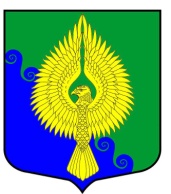 Внутригородское муниципальное образованиеСанкт-Петербургамуниципальный округ  ЮНТОЛОВОМуниципальный Совет(МС МО МО Юнтолово)6-го созываРЕШЕНИЕ« 11 » октября 2021 года	 									 № 28Об утверждении Порядка присвоения классного чина лицам, замещающим муниципальные должности, осуществляющим свои полномочия на постоянной основе, во внутригородском муниципальном образования Санкт-Петербурга муниципальный округ Юнтолово В соответствии с пунктом 1 статьи 12 Закона Санкт-Петербурга от 03.10.2008 г. № 537-94 "О гарантиях осуществления полномочий депутата муниципального совета внутригородского муниципального образования Санкт-Петербурга, члена выборного органа местного самоуправления в Санкт-Петербурге, выборного должностного лица местного самоуправления в Санкт-Петербурге",Муниципальный Совет решил:1. Утвердить Порядок присвоения классного чина лицам, замещающим муниципальные должности, осуществляющим полномочия на постоянной основе, во внутригородском муниципальном образовании Санкт-Петербурга муниципальный округ Юнтолово согласно приложению № 1.2. Решение Муниципального Совета от 24.12.2010 № 02-03/50 «О принятии Порядка присвоения классных чинов депутатам муниципального Совета, осуществляющим  свои полномочия на постоянной основе»  считать утратившим силу.3. Контроль за исполнением настоящего решения возложить на Главу муниципального образования, исполняющего полномочия председателя Муниципального Совета.Глава муниципального образования,исполняющий полномочияпредседателя Муниципального Совета							С.К. ГревцеваПриложение 1к решению МС МО МО Юнтоловоот  11.10.2021 года № 28 Порядок присвоения классного чина  лицам, замещающим муниципальные должности, осуществляющим свои полномочия на постоянной основе, во  внутригородском муниципальном образовании Санкт-Петербурга муниципальный округ ЮнтоловоПорядок присвоения классного чина лицам, замещающим муниципальные должности,  осуществляющим полномочия на постоянной основе, во внутригородском муниципальном образовании Санкт-Петербурга муниципальный округ Юнтолово (далее – Порядок), разработан в соответствии с положениями Закона Санкт-Петербурга #M12293 13 9107773 1918833145 3060591245 1948619386 436776661 1948619386 4294960385 1173896216 366176778от 13.10.2008 № 537-94 "О гарантиях осуществления полномочий депутата муниципального совета внутригородского муниципального образования Санкт-Петербурга, члена выборного органа местного самоуправления в 
Санкт-Петербурге, выборного должностного лица местного самоуправления в Санкт-Петербурге", Законом Санкт-Петербурга от 20.07.2006 № 348-54 "О реестре муниципальных должностей в Санкт-Петербурге, реестре должностей муниципальной службы в Санкт-Петербурге и предельных нормативах размеров оплаты труда депутатов муниципальных советов внутригородских муниципальных образований Санкт-Петербурга, членов выборных органов местного самоуправления в Санкт-Петербурге, выборных должностных лиц местного самоуправления в Санкт-Петербурге, осуществляющих свои полномочия на постоянной основе, муниципальных служащих в Санкт-Петербурге"#S#M12293 13 9107773 1918833145 3060591245 1948619386 436776661 1948619386 4294960385 1173896216 3661767780#S.Лицам, замещающим муниципальные должности,  осуществляющим полномочия на постоянной основе, во внутригородском муниципальном образовании Санкт-Петербурга муниципальный округ Юнтолово присваиваются следующие классные чины:муниципальный советник 1-го класса;муниципальный советник 2-го класса.Лицам, замещающим муниципальные должности, осуществляющим полномочия на постоянной основе, впервые присваивается классный чин муниципальный советник 2-го класса – не ранее 2 лет и не позднее 3 лет со дня вступления на соответствующую муниципальную должность.   Лицам, замещающим муниципальные должности, осуществляющим полномочия на постоянной основе, в течение 5-ти лет и более, имеющим классный чин муниципальный советник 2-го класса, присваивается классный чин муниципальный советник 1-го класса.Классный чин лицам, замещающим муниципальные должности,  осуществляющим полномочия на постоянной основе,  присваивается решением Муниципального Совета без проведения квалификационного экзамена. Проект решения Муниципального Совета о присвоении классного чина лицам, замещающим муниципальные должности,  осуществляющим полномочия на постоянной основе, представляется Главой муниципального образования на рассмотрение Муниципального Совета, на основании представления лица, ответственного за ведение кадрового делопроизводства. 7.  Решение о присвоении или об отказе в присвоении классного чина лицам, замещающим муниципальные должности,  осуществляющим полномочия на постоянной основе, принимается в течение одного месяца со дня возникновения права на присвоение классного чина.8. Со дня присвоения классного чина лицу, замещающему муниципальную должность,  осуществляющему полномочия на постоянной основе, распоряжением Главы муниципального образования устанавливается ежемесячная надбавка к должностному окладу за классный чин в соответствии с предельными нормативами «муниципальный советник 1-го класса»  - до 20 % должностного оклада;«муниципальный советник 2-го класса»  - до 10 % должностного оклада.С 01.01.2022 г.:по классному чину "муниципальный советник 1 класса" - 9 расчетных единиц;по классному чину "муниципальный советник 2 класса" - 8 расчетных единиц.9. Запись о присвоении классного чина вносится в трудовую книжку лица, замещающего муниципальные должности,  осуществляющего полномочия на постоянной основе.Очередной классный чин не присваивается лицам, замещающим муниципальные должности,  осуществляющим полномочия на постоянной основе, имеющим дисциплинарные взыскания, а также лицам, в отношении которых проводится служебная проверка или возбуждено уголовное дело.